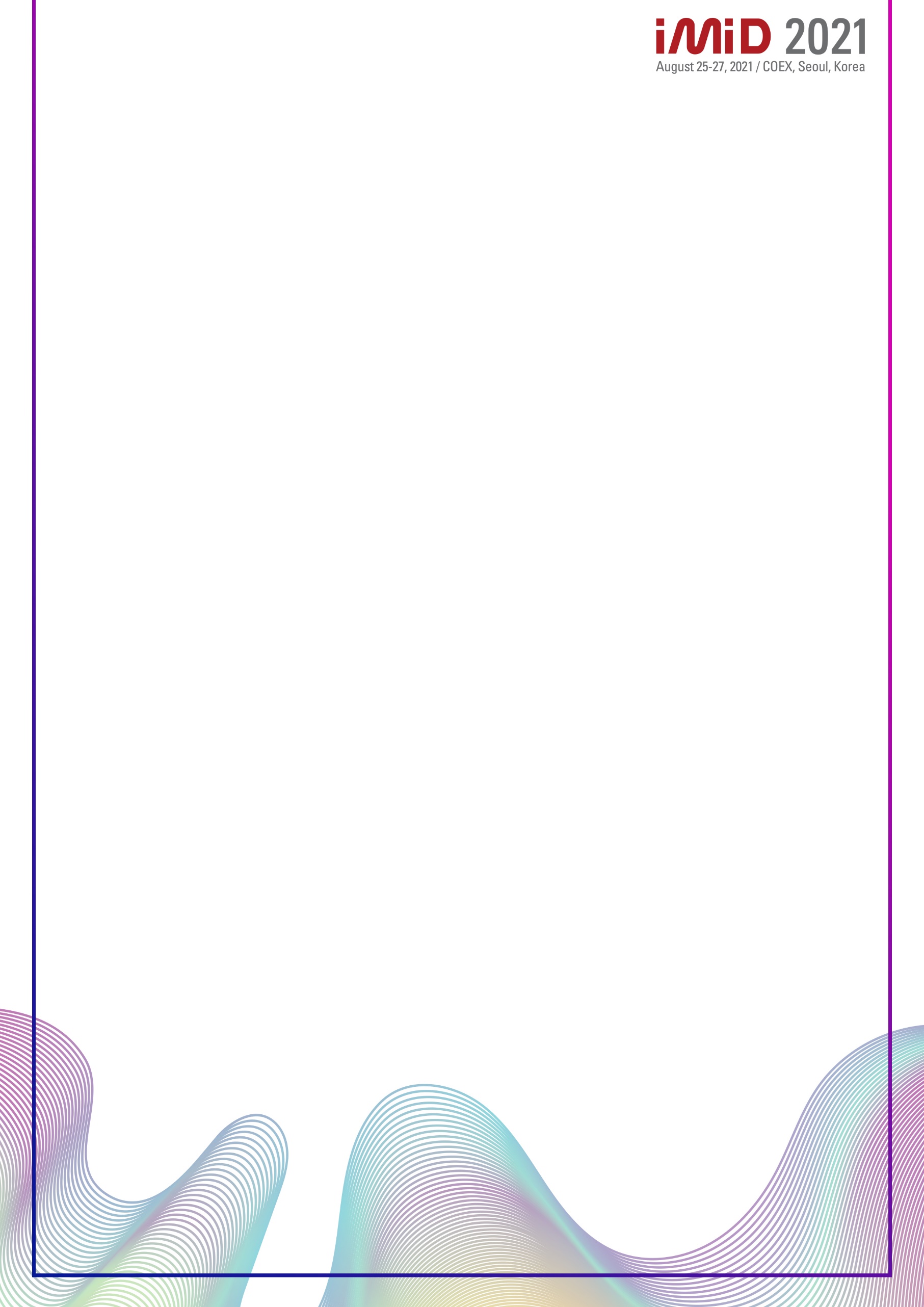             Sponsorship Application FormPlease fill out the below application form, and send it back to the secretariat.1. Information of the Company2. Sponsorship3. Account InformationAccount Holder:     Korea Information Display Society (KIDS)  Account Number:   1010-1197-8797  Bank Name:           SUHYUP BANK  Swift Code:            NFFCKRSE Bank Address:       11-6 Sincheon-dong, Songpa-gu, Seoul, S.KOREABranch:                  Managing the Science & Technology Center BranchName of Applicant:                                            Date:                                                                                                                                                           Signature:                               IMID 2021 Secretariat [Tel: 042-472-7460 / Fax: 042-472-7459 / E-mail: imid@k-ids.or.kr]■ Company Name■ President■ Person in charge■ Person in charge■ Department■ Address■ Zip Code■ Country■ Tel■ Fax■ E-mailCategoryCategoryCategoryCategoryKRWApply (Check “O”)1. Banquet1. Banquet1. Banquet1. Banquet25,000,000SOLD OUT2. Lanyard2. Lanyard2. Lanyard2. Lanyard10,000,000SOLD OUT3. Mask3. Mask3. Mask3. Mask10,000,0004. Promotion Video on log-in Page for Online Conference    (3 Slots)4. Promotion Video on log-in Page for Online Conference    (3 Slots)4. Promotion Video on log-in Page for Online Conference    (3 Slots)4. Promotion Video on log-in Page for Online Conference    (3 Slots)10,000,0005. Watermark logo on Online Conference Site5. Watermark logo on Online Conference Site5. Watermark logo on Online Conference Site5. Watermark logo on Online Conference Site10,000,000SOLD OUT6. Photo Wall6. Photo Wall6. Photo Wall6. Photo Wall5,000,000SOLD OUT7. Participants Paper Band7. Participants Paper Band7. Participants Paper Band7. Participants Paper Band3,000,0008. Pen8. Pen8. Pen8. Pen3,000,0009. Fill out Desk9. Fill out Desk9. Fill out Desk9. Fill out Desk3,000,000SOLD OUT10. Advertisement on Program BookFrontSOLD OUTCenterSOLD OUT□ Additional1,000,000